23 ноября на базе Управления образования прошло заседание преподавателей ОБЖПовестка дня:Обсуждение вопросов приема учащихся в состав ВВПОД «Юнармия».Планирование работы на муниципальном этапе всероссийской предметной олимпиады школьников.Вопросы организации военно-полевых сборов учащихся 10-х классов 2018-2019 учебного года.ОБЖ в условиях ФГОС: «Организация и планирование учебной деятельности. Технологическая  карта  урока». Ответственный  Симон  А.В., МКОУ Александровская СОШ.ОБЖ в условиях ФГОС: «Внутриклассное  оценивание  на  уроках  ОБЖ».  Ответственный Лунев В.С., МБОУ Боготольская СОШ.ОБЖ в условиях ФГОС: Мастер–класс «Использование QR-кода, как ИКТ ресурса на уроках ОБЖ». Ответственный Чижов А.О., МБОУ Юрьевская СОШ.Заседание преподавателей-организаторов ОБЖ на районном методическом объединении прошло согласно заявленному плану. Были рассмотрены все вопросы, проведен мастер-класс, заслушаны доклады выступающих.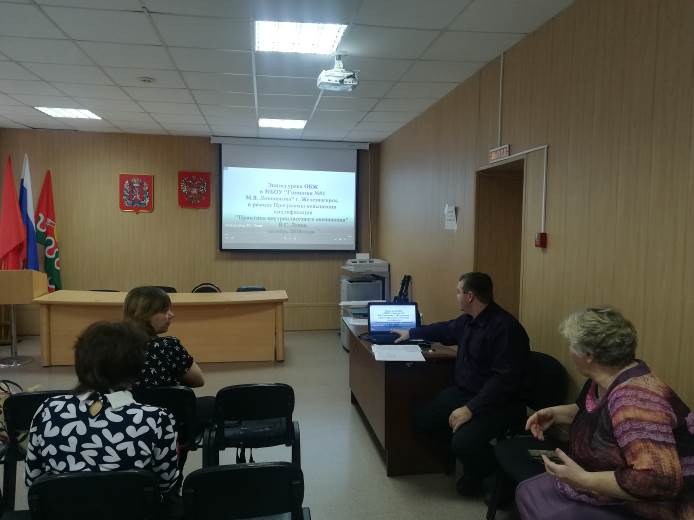 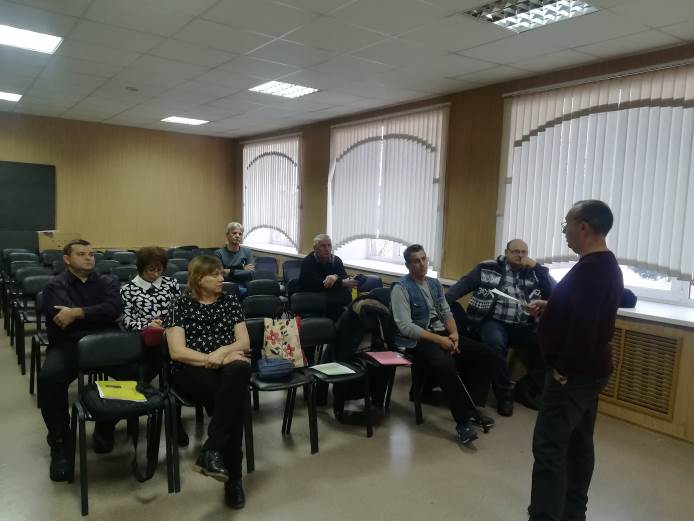 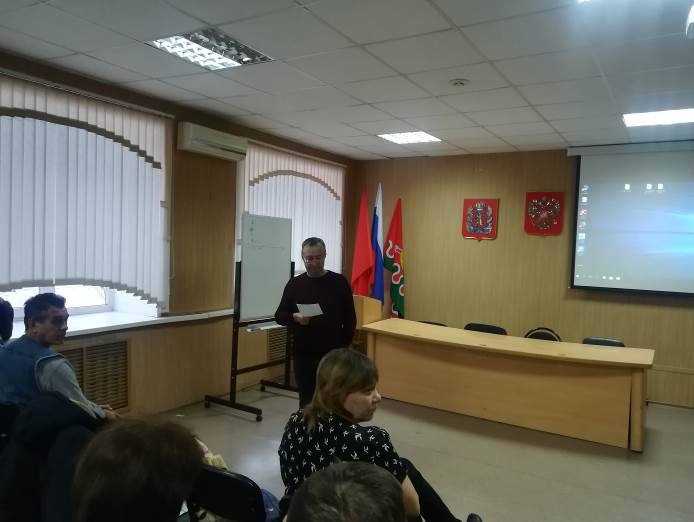 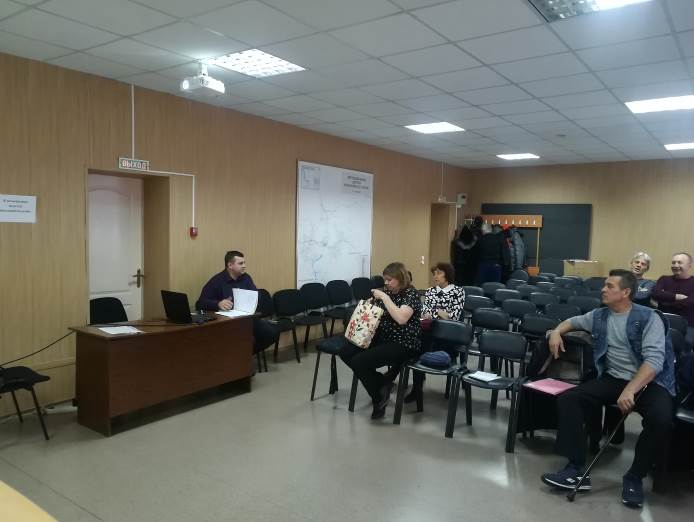 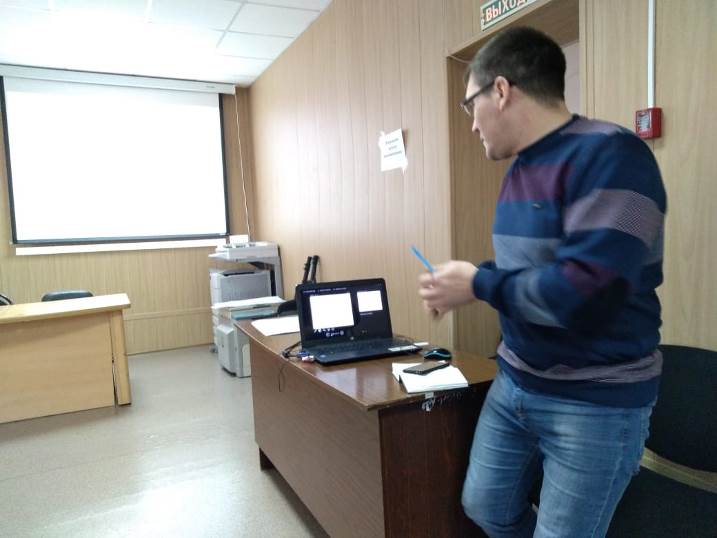 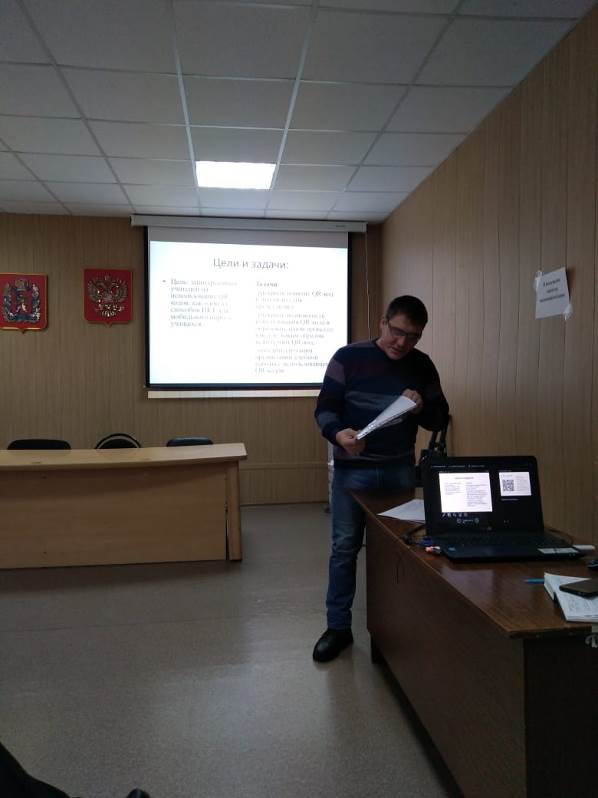 